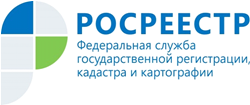 Управление Росреестра по Республике АдыгеяВ Росреестре Адыгеи подвели итоги консультаций для кадастровых инженеров19 мая 2022 года эксперты Управления Росреестра по Республике Адыгея и региональной Кадастровой палаты ответили на вопросы кадастровых инженеров в ходе горячей линии. В этот раз, специалистов профессиональных сообществ консультировали начальник отдела землеустройства, мониторинга земель и кадастровой оценки недвижимости, геодезии и картографии Ольга Церклевич и начальник отдела обработки документов и обеспечения учетных действий Марина Шорова.Как и на ранее проведенных мероприятиях, большинство вопросов кадастровых инженеров касались нововведений в законодательство и консультаций по подготовке документов, необходимых для внесения сведений в Единый государственный реестр недвижимости. «Изменения законодательства в сфере недвижимости требуют серьезной разъяснительной работы со стороны профильных специалистов, – поясняет директор Кадастровой палаты по Республике Адыгея Аюб Хуако. – Регулярная информационная работа помогает поддерживать профессиональную грамотность кадастровых инженеров».От представителей профессиональных сообществ поступил ряд вопросов в отношении сведений о земельных участках, необходимых для исправления реестровых ошибок. Эксперты Управления изучили материалы, находящиеся в государственном фонде данных, полученных в результате проведения землеустройства, и предоставили специалистам исчерпывающую информацию для выполнения кадастровых работ по исправлению реестровых ошибок.Кадастровый инженер является профессиональным исполнителем кадастровых работ. Они включают в себя межевание, определение координат границ участка и составление межевого плана, а также техническую инвентаризацию и подготовку технического плана объекта недвижимости.«Результаты деятельности кадастровых инженеров на рынке недвижимости трудно переоценить, ведь от качества выполнения кадастровых работ зависит достоверность информации, внесенной в ЕГРН. Росреестром республики разработан комплекс мероприятий, направленных на улучшение качества документации, подготавливаемой кадастровыми инженерами, одно из которых – проведение консультаций в формате горячей линии», – подчеркнул заместитель руководителя Управления Росреестра по Республике Адыгея Эдуард Куиз.Горячая линия привлекла внимание не только кадастровых инженеров, но и граждан, интересовавшихся вопросами межевания границ земельных участков и оформления недвижимости.Материал подготовлен Управлением Росреестра по Республике Адыгея-------------------------------------Контакты для СМИ: (8772)56-02-4801_upr@rosreestr.ruwww.rosreestr.gov.ru385000, Майкоп, ул. Краснооктябрьская, д. 44